SGB II AGHAGH-Nr:       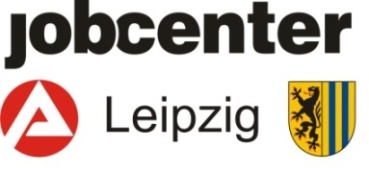 Nachweis des Maßnahmeträgers zur Beschäftigung eines Fachanleiters(nur für Maßnahmen mit besonderen/speziellen fachlichen Anforderungen)Nachweis des Maßnahmeträgers zur Beschäftigung eines Fachanleiters(nur für Maßnahmen mit besonderen/speziellen fachlichen Anforderungen)Nachweis des Maßnahmeträgers zur Beschäftigung eines Fachanleiters(nur für Maßnahmen mit besonderen/speziellen fachlichen Anforderungen)Nachweis des Maßnahmeträgers zur Beschäftigung eines Fachanleiters(nur für Maßnahmen mit besonderen/speziellen fachlichen Anforderungen)Nachweis des Maßnahmeträgers zur Beschäftigung eines Fachanleiters(nur für Maßnahmen mit besonderen/speziellen fachlichen Anforderungen)Nachweis des Maßnahmeträgers zur Beschäftigung eines Fachanleiters(nur für Maßnahmen mit besonderen/speziellen fachlichen Anforderungen)Nachweis des Maßnahmeträgers zur Beschäftigung eines Fachanleiters(nur für Maßnahmen mit besonderen/speziellen fachlichen Anforderungen)Nachweis des Maßnahmeträgers zur Beschäftigung eines Fachanleiters(nur für Maßnahmen mit besonderen/speziellen fachlichen Anforderungen)Nachweis des Maßnahmeträgers zur Beschäftigung eines Fachanleiters(nur für Maßnahmen mit besonderen/speziellen fachlichen Anforderungen)Nachweis des Maßnahmeträgers zur Beschäftigung eines Fachanleiters(nur für Maßnahmen mit besonderen/speziellen fachlichen Anforderungen)Anlage zum Antrag auf Förderung einer AGHAnlage zum Antrag auf Förderung einer AGHAnlage zum Antrag auf Förderung einer AGHAnlage zum Antrag auf Förderung einer AGHAnlage zum Antrag auf Förderung einer AGHAnlage zum Antrag auf Förderung einer AGHAnlage zum Antrag auf Förderung einer AGHAnlage zum Antrag auf Förderung einer AGHAnlage zum Antrag auf Förderung einer AGHAnlage zum Antrag auf Förderung einer AGHTräger der Maßnahme:Träger der Maßnahme:Träger der Maßnahme:Träger der Maßnahme:Träger der Maßnahme:Träger der Maßnahme:Träger der Maßnahme:Träger der Maßnahme:Träger der Maßnahme:Träger der Maßnahme:Kunden-Nr. Betrieb:Kunden-Nr. Betrieb:Kunden-Nr. Betrieb:Kunden-Nr. Betrieb:Kunden-Nr. Betrieb:Kunden-Nr. Betrieb:Kunden-Nr. Betrieb:Kunden-Nr. Betrieb:Kunden-Nr. Betrieb:Kunden-Nr. Betrieb:Kurzbezeichnung der Maßnahme:Kurzbezeichnung der Maßnahme:Kurzbezeichnung der Maßnahme:Kurzbezeichnung der Maßnahme:Kurzbezeichnung der Maßnahme:Kurzbezeichnung der Maßnahme:Kurzbezeichnung der Maßnahme:Kurzbezeichnung der Maßnahme:Kurzbezeichnung der Maßnahme:Kurzbezeichnung der Maßnahme:Zur Durchführung der o. g. Maßnahme habe/n ich/wir beim Jobcenter Leipzig die Finanzierung der Kosten für einen Fachanleiter beantragt.Zur Durchführung der o. g. Maßnahme habe/n ich/wir beim Jobcenter Leipzig die Finanzierung der Kosten für einen Fachanleiter beantragt.Zur Durchführung der o. g. Maßnahme habe/n ich/wir beim Jobcenter Leipzig die Finanzierung der Kosten für einen Fachanleiter beantragt.Zur Durchführung der o. g. Maßnahme habe/n ich/wir beim Jobcenter Leipzig die Finanzierung der Kosten für einen Fachanleiter beantragt.Zur Durchführung der o. g. Maßnahme habe/n ich/wir beim Jobcenter Leipzig die Finanzierung der Kosten für einen Fachanleiter beantragt.Zur Durchführung der o. g. Maßnahme habe/n ich/wir beim Jobcenter Leipzig die Finanzierung der Kosten für einen Fachanleiter beantragt.Zur Durchführung der o. g. Maßnahme habe/n ich/wir beim Jobcenter Leipzig die Finanzierung der Kosten für einen Fachanleiter beantragt.Zur Durchführung der o. g. Maßnahme habe/n ich/wir beim Jobcenter Leipzig die Finanzierung der Kosten für einen Fachanleiter beantragt.Zur Durchführung der o. g. Maßnahme habe/n ich/wir beim Jobcenter Leipzig die Finanzierung der Kosten für einen Fachanleiter beantragt.Zur Durchführung der o. g. Maßnahme habe/n ich/wir beim Jobcenter Leipzig die Finanzierung der Kosten für einen Fachanleiter beantragt.Ich/Wir bestätige/n hiermit, dassIch/Wir bestätige/n hiermit, dassIch/Wir bestätige/n hiermit, dassIch/Wir bestätige/n hiermit, dassIch/Wir bestätige/n hiermit, dassIch/Wir bestätige/n hiermit, dassIch/Wir bestätige/n hiermit, dassIch/Wir bestätige/n hiermit, dassIch/Wir bestätige/n hiermit, dassIch/Wir bestätige/n hiermit, dass●●der Fachanleiter beim o. g. Träger zur Anleitung der Maßnahmeteilnehmer in einem sozialversicherungspflichtigen Beschäftigungsverhältnis mit einer Arbeitszeit von      Stunden pro Woche nach den jeweils geltenden Bestimmungen (Tariflohn, Mindestlohn) oder mit ortsüblicher Bezahlung beschäftigt wird,der Fachanleiter beim o. g. Träger zur Anleitung der Maßnahmeteilnehmer in einem sozialversicherungspflichtigen Beschäftigungsverhältnis mit einer Arbeitszeit von      Stunden pro Woche nach den jeweils geltenden Bestimmungen (Tariflohn, Mindestlohn) oder mit ortsüblicher Bezahlung beschäftigt wird,der Fachanleiter beim o. g. Träger zur Anleitung der Maßnahmeteilnehmer in einem sozialversicherungspflichtigen Beschäftigungsverhältnis mit einer Arbeitszeit von      Stunden pro Woche nach den jeweils geltenden Bestimmungen (Tariflohn, Mindestlohn) oder mit ortsüblicher Bezahlung beschäftigt wird,der Fachanleiter beim o. g. Träger zur Anleitung der Maßnahmeteilnehmer in einem sozialversicherungspflichtigen Beschäftigungsverhältnis mit einer Arbeitszeit von      Stunden pro Woche nach den jeweils geltenden Bestimmungen (Tariflohn, Mindestlohn) oder mit ortsüblicher Bezahlung beschäftigt wird,der Fachanleiter beim o. g. Träger zur Anleitung der Maßnahmeteilnehmer in einem sozialversicherungspflichtigen Beschäftigungsverhältnis mit einer Arbeitszeit von      Stunden pro Woche nach den jeweils geltenden Bestimmungen (Tariflohn, Mindestlohn) oder mit ortsüblicher Bezahlung beschäftigt wird,der Fachanleiter beim o. g. Träger zur Anleitung der Maßnahmeteilnehmer in einem sozialversicherungspflichtigen Beschäftigungsverhältnis mit einer Arbeitszeit von      Stunden pro Woche nach den jeweils geltenden Bestimmungen (Tariflohn, Mindestlohn) oder mit ortsüblicher Bezahlung beschäftigt wird,der Fachanleiter beim o. g. Träger zur Anleitung der Maßnahmeteilnehmer in einem sozialversicherungspflichtigen Beschäftigungsverhältnis mit einer Arbeitszeit von      Stunden pro Woche nach den jeweils geltenden Bestimmungen (Tariflohn, Mindestlohn) oder mit ortsüblicher Bezahlung beschäftigt wird,der Fachanleiter beim o. g. Träger zur Anleitung der Maßnahmeteilnehmer in einem sozialversicherungspflichtigen Beschäftigungsverhältnis mit einer Arbeitszeit von      Stunden pro Woche nach den jeweils geltenden Bestimmungen (Tariflohn, Mindestlohn) oder mit ortsüblicher Bezahlung beschäftigt wird,●●der Fachanleiter ausschließlich Tätigkeiten zur fachspezifischen Anleitung ausübt,der Fachanleiter ausschließlich Tätigkeiten zur fachspezifischen Anleitung ausübt,der Fachanleiter ausschließlich Tätigkeiten zur fachspezifischen Anleitung ausübt,der Fachanleiter ausschließlich Tätigkeiten zur fachspezifischen Anleitung ausübt,der Fachanleiter ausschließlich Tätigkeiten zur fachspezifischen Anleitung ausübt,der Fachanleiter ausschließlich Tätigkeiten zur fachspezifischen Anleitung ausübt,der Fachanleiter ausschließlich Tätigkeiten zur fachspezifischen Anleitung ausübt,der Fachanleiter ausschließlich Tätigkeiten zur fachspezifischen Anleitung ausübt,●●für den Fachanleiter keine andere Förderung in Anspruch genommen wird undfür den Fachanleiter keine andere Förderung in Anspruch genommen wird undfür den Fachanleiter keine andere Förderung in Anspruch genommen wird undfür den Fachanleiter keine andere Förderung in Anspruch genommen wird undfür den Fachanleiter keine andere Förderung in Anspruch genommen wird undfür den Fachanleiter keine andere Förderung in Anspruch genommen wird undfür den Fachanleiter keine andere Förderung in Anspruch genommen wird undfür den Fachanleiter keine andere Förderung in Anspruch genommen wird und●●der Fachanleiter ausschließlich in der o. g. Maßnahme eingesetzt wird.der Fachanleiter ausschließlich in der o. g. Maßnahme eingesetzt wird.der Fachanleiter ausschließlich in der o. g. Maßnahme eingesetzt wird.der Fachanleiter ausschließlich in der o. g. Maßnahme eingesetzt wird.der Fachanleiter ausschließlich in der o. g. Maßnahme eingesetzt wird.der Fachanleiter ausschließlich in der o. g. Maßnahme eingesetzt wird.der Fachanleiter ausschließlich in der o. g. Maßnahme eingesetzt wird.der Fachanleiter ausschließlich in der o. g. Maßnahme eingesetzt wird.Name des Fachanleiters:Name des Fachanleiters:Name des Fachanleiters:Name des Fachanleiters:Dieser Anlage liegen bei:die Qualifizierungsnachweise des Fachanleiters (geeignete Ausbildung / Qualifizierung – mindestens als Facharbeiter – und die Eignungsempfehlung des o. g. Trägers mit Erläuterung der fachlichen Fähigkeiten) undder mit dem Fachanleiter abgeschlossene Arbeitsvertrag bzw. ein Entwurf des abzuschließenden Arbeitsvertrages.Bitte beachten Sie, dass sich das Jobcenter Leipzig die Prüfung der Eignung und Entlohnung des Fachanleiters vorbehält.Dieser Anlage liegen bei:die Qualifizierungsnachweise des Fachanleiters (geeignete Ausbildung / Qualifizierung – mindestens als Facharbeiter – und die Eignungsempfehlung des o. g. Trägers mit Erläuterung der fachlichen Fähigkeiten) undder mit dem Fachanleiter abgeschlossene Arbeitsvertrag bzw. ein Entwurf des abzuschließenden Arbeitsvertrages.Bitte beachten Sie, dass sich das Jobcenter Leipzig die Prüfung der Eignung und Entlohnung des Fachanleiters vorbehält.Dieser Anlage liegen bei:die Qualifizierungsnachweise des Fachanleiters (geeignete Ausbildung / Qualifizierung – mindestens als Facharbeiter – und die Eignungsempfehlung des o. g. Trägers mit Erläuterung der fachlichen Fähigkeiten) undder mit dem Fachanleiter abgeschlossene Arbeitsvertrag bzw. ein Entwurf des abzuschließenden Arbeitsvertrages.Bitte beachten Sie, dass sich das Jobcenter Leipzig die Prüfung der Eignung und Entlohnung des Fachanleiters vorbehält.Dieser Anlage liegen bei:die Qualifizierungsnachweise des Fachanleiters (geeignete Ausbildung / Qualifizierung – mindestens als Facharbeiter – und die Eignungsempfehlung des o. g. Trägers mit Erläuterung der fachlichen Fähigkeiten) undder mit dem Fachanleiter abgeschlossene Arbeitsvertrag bzw. ein Entwurf des abzuschließenden Arbeitsvertrages.Bitte beachten Sie, dass sich das Jobcenter Leipzig die Prüfung der Eignung und Entlohnung des Fachanleiters vorbehält.Dieser Anlage liegen bei:die Qualifizierungsnachweise des Fachanleiters (geeignete Ausbildung / Qualifizierung – mindestens als Facharbeiter – und die Eignungsempfehlung des o. g. Trägers mit Erläuterung der fachlichen Fähigkeiten) undder mit dem Fachanleiter abgeschlossene Arbeitsvertrag bzw. ein Entwurf des abzuschließenden Arbeitsvertrages.Bitte beachten Sie, dass sich das Jobcenter Leipzig die Prüfung der Eignung und Entlohnung des Fachanleiters vorbehält.Dieser Anlage liegen bei:die Qualifizierungsnachweise des Fachanleiters (geeignete Ausbildung / Qualifizierung – mindestens als Facharbeiter – und die Eignungsempfehlung des o. g. Trägers mit Erläuterung der fachlichen Fähigkeiten) undder mit dem Fachanleiter abgeschlossene Arbeitsvertrag bzw. ein Entwurf des abzuschließenden Arbeitsvertrages.Bitte beachten Sie, dass sich das Jobcenter Leipzig die Prüfung der Eignung und Entlohnung des Fachanleiters vorbehält.Dieser Anlage liegen bei:die Qualifizierungsnachweise des Fachanleiters (geeignete Ausbildung / Qualifizierung – mindestens als Facharbeiter – und die Eignungsempfehlung des o. g. Trägers mit Erläuterung der fachlichen Fähigkeiten) undder mit dem Fachanleiter abgeschlossene Arbeitsvertrag bzw. ein Entwurf des abzuschließenden Arbeitsvertrages.Bitte beachten Sie, dass sich das Jobcenter Leipzig die Prüfung der Eignung und Entlohnung des Fachanleiters vorbehält.Dieser Anlage liegen bei:die Qualifizierungsnachweise des Fachanleiters (geeignete Ausbildung / Qualifizierung – mindestens als Facharbeiter – und die Eignungsempfehlung des o. g. Trägers mit Erläuterung der fachlichen Fähigkeiten) undder mit dem Fachanleiter abgeschlossene Arbeitsvertrag bzw. ein Entwurf des abzuschließenden Arbeitsvertrages.Bitte beachten Sie, dass sich das Jobcenter Leipzig die Prüfung der Eignung und Entlohnung des Fachanleiters vorbehält.Dieser Anlage liegen bei:die Qualifizierungsnachweise des Fachanleiters (geeignete Ausbildung / Qualifizierung – mindestens als Facharbeiter – und die Eignungsempfehlung des o. g. Trägers mit Erläuterung der fachlichen Fähigkeiten) undder mit dem Fachanleiter abgeschlossene Arbeitsvertrag bzw. ein Entwurf des abzuschließenden Arbeitsvertrages.Bitte beachten Sie, dass sich das Jobcenter Leipzig die Prüfung der Eignung und Entlohnung des Fachanleiters vorbehält.Dieser Anlage liegen bei:die Qualifizierungsnachweise des Fachanleiters (geeignete Ausbildung / Qualifizierung – mindestens als Facharbeiter – und die Eignungsempfehlung des o. g. Trägers mit Erläuterung der fachlichen Fähigkeiten) undder mit dem Fachanleiter abgeschlossene Arbeitsvertrag bzw. ein Entwurf des abzuschließenden Arbeitsvertrages.Bitte beachten Sie, dass sich das Jobcenter Leipzig die Prüfung der Eignung und Entlohnung des Fachanleiters vorbehält.StempelStempelStempelStempelStempelStempelStempelStempelStempelStempelStempel, den, den(Ort)(Ort)(Datum)(Unterschrift/en des Trägers)(Unterschrift/en des Trägers)(Unterschrift/en des Trägers)(Unterschrift/en des Trägers)